Fun Bowling Fund Raiser Support the National Federation of the Blind, Salt Lake Chapter2:00 PM, Saturday, July 30. Check-in at 1:30 PM.All Star Bowling Lanes, 10535 S State St., Sandy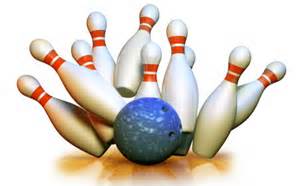 Come join us for a great time during this fun event.  Winners will receive nice prizes and everybody gets a chance to win lots of great door prizes!  In addition, we will have a 50/50 “Strike it Rich!” pot.Pre-registration $25 or $30 day of event per personcovers 3 games and shoe rental.  GREAT DEAL!Register as a team of 4 members or individuals will be assigned to a team.** New this year… Credit or debit cards accepted **You’ll be able to pre-register for $25 and guarantee a spot on a team using your credit/debit card by calling Jodi Duke at (801) 792-6455.OR, Day of event will be $30 per person.  Bring Cash or credit/debit card.Please RSVP as soon as possible if you or a team would like to join us.  You’ll save $5 per person if you pre-register.  All are welcome! We fill up at 16 teams, reserve your spot now!To RSVP or for questions, call: Ken Duke – (801) 330-0581 or email: ken.r.duke@gmail.com